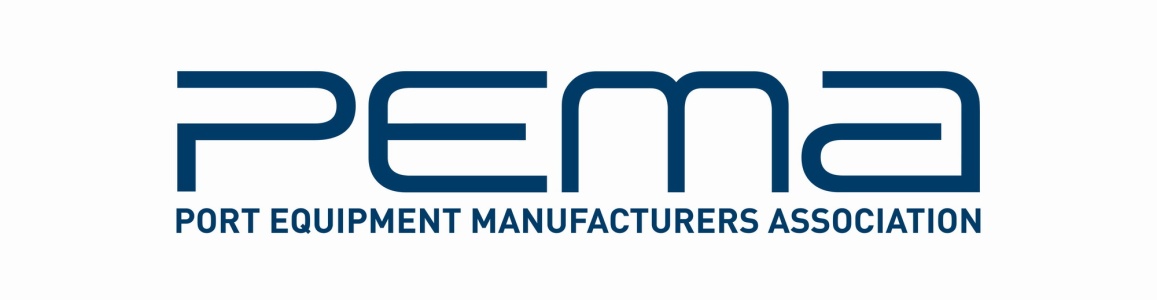 Media Release Port Equipment Manufacturers Association releases global market surveys on port equipment deliveriesMay 8, 2014 – The Port Equipment Manufacturers Association (PEMA) has publically released its latest market surveys on global port equipment deliveries. Prepared annually, the reports are key elements in the Association’s work of providing independent intelligence on key equipment and technology trends in the ports and terminals sector.The surveys are divided into three main equipment areas: ship-to-shore container cranes, yard container cranes and mobile port handling equipment, covering reach stackers, FLTs and terminal tractors. The latest editions include detailed global and regional delivery volumes for 2012, as well as delivery trend data for the period 2005-2012. “These latest surveys are excellent examples of how PEMA is delivering on its promise to be an independent knowledge resource for the global ports and terminals sector. Our increasingly extensive range of surveys, information papers and recommendations provide the industry with unique insights into key issues facing manufacturers and the industry as a whole,” said PEMA President, Ottonel Popesco. First launched in 2008, PEMA’s equipment surveys provide a wealth of statistics and analysis covering both delivery volumes and evolving trends in equipment specifications. Data presented in the reports are supplied – confidentially – by port equipment manufacturers. Produced each May, the reports are available to PEMA members and contributors in the year of publication and then released to the public the following year. Key findings from the three 2012 surveys include:The market for ship-to-shore container cranes rebounded strongly in 2012, with 238 new units delivered, up 77% compared with 2011 and moving some way back to the pre-2008 norm.Yard container crane deliveries increased by 52% compared with 2011, with 690 new units delivered, including 610 RTGs and 80 RMGs.Deliveries of all mobile equipment types increased, with the exception of 4x2 terminal tractors. Empty container handling FLTs showed especially strong growth, up 29% on the previous year to reach 709 units.Separately, PEMA has recently published an information paper on electrification of RTGs. This was the sixth publication of its kind conducted by the Association, with other papers covering areas such as container weighing, RFID, environmental technologies, container yard automation and OCR.PEMA’s equipment delivery surveys and information papers, along with best practice recommendations, are available for download at www.pema.org/publications/ About PEMAFounded in 2004, PEMA provides a forum and public voice for the global port equipment and technology sectors. The Association has seen strong growth in recent years, and now has nearly 70 member companies representing all facets of the industry, including crane, equipment and component manufacturers; automation, software and technology providers; consultants and other experts. www.pema.orgFor more information on this media release, please contact Rachael White, PEMA Secretary General at: Tel +44 20 8279 9403 | rachael.white@pema.org